BRIDGE OF DON ACADEMYS2 COURSE CHOICELEARNER REVIEW BOOKLET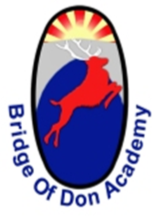 This booklet aims to give you all the information you need to help you make the right choices.  Each page gives you information about each curricular subject helping you to make an informed choice.Your Guidance teacher will also be doing work with you around course choice.  Your Guidance teacher, subject teachers along with parents/carers will help to talk you through your choices.Faculty SubjectsIn S3 you will continue to study Maths (4 periods per week), English (4 periods per week), PE (2 periods per week), RMPS (1 period per week), PSE (1 period per week).  You can choose a subject from within each of the other curricular areas for 2 period per week, the exception being Modern Languages which will be 3 periods per week.Curricular PathwaysIt is important to think carefully about your choices because we would expect you to carry almost all of your subjects forward into your senior phase (S4, S5 & S6).  It is strongly encouraged that you will continue with these subjects into S4 to give you the best chance of success in exams.  This will give you at least 2 years of learning in your chosen subjects.  It is really important to have discussions at home and with your teachers in school to find the best pathway for you.PLEASE NOTE:  Courses may change (not run) due to staffing constraints, accommodation or a shortage of pupils opting for it.  We will do our best to accommodate your choices BUT you may be required to take your reserve choice.  Make your choices carefully.CONTENTSEnglish in S3	4Mathematics and Numeracy in S3	6French/Spanish	7Level 4 Biology	8Level 4 Chemistry	9Level 4 Physics	10Geography	11History	12Modern Studies	13Business Management	14Administration and Information Technology	15Computing Science	16Graphic Communication	17Practical Woodworking	18Art & Design	19Drama	21Music	22PE	23Leadership	25Home Economics	26Department:	English & Literacy	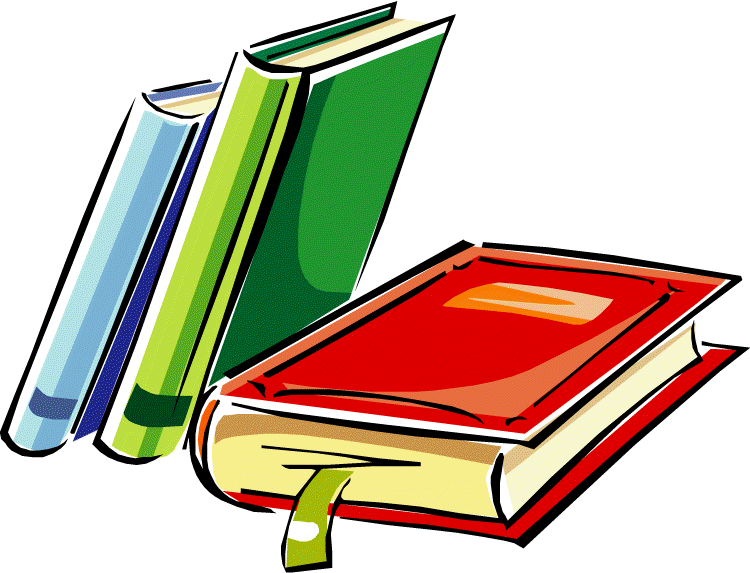 Course Name:	English in S3Description of course:My learning:What will be different in S3?The S3 course takes the parts of S1/2 that you enjoyed and develops them in more depth.  You will have the opportunity to hone you language skills on a full novel study; take your knowledge of a shorter Shakespeare text and apply it to one of his full plays; take your initial exploration of poetry to a new level by working on poetry from other cultures around the world’ finally, you will learn how to understand the media and world of advertising through the Media Unit specifically designed to enhance the skills you learned in S1/2.  Underpinning all of these units will be the continued development of your literacy skills.How will I learn?It is important to us that you get a learning experience in English which will develop your skills and engage interest.  For this reason you will take part in a rich and exciting variety of activities, including group work, role play, performance and of course the more traditional mixture of reading and writing.  We will always endeavour to make full use of the range of activities we have at our disposal to make your learning experience as rich as possible.How will I know I am progressing?We know the importance of this, and are fully committed to making the best use of a range of assessment approaches in order to develop your skills as much as possible.   You will get both written and oral feedback on your course work, ongoing feedback from your teacher during lessons, and of course you will be expected to take part in a range of self- evaluation activities as well.  By the end of S3m you will be able to write more accurately and effectively; confidently read, analyse and evaluate a range of texts; be able to use your talking and listening skills more effectively, and have developed a wider appreciation of literature and its cultural significance.How can I take this course forward into S4?In S4 you will enter the Senior Phase of Curriculum for Excellence, and at that point will embark on either National 4 or National 5 English.  These qualifications seek to develop and give accreditation to skills that you will have developed throughout the S1-3 CfE Course.What are the possible career opportunities from this course?The importance of English to your future career lies in the skills it develops.  The cornerstones of CfE English are the four modes of communication:  Reading, Writing, Listening and Talking.  Through the development of these skills, we seek to develop pupils who are independent, thoughtful and reflective.  The skills you learn through the study of English will prove valuable to employers in any workplace, and are normally an entry requirement for most courses at university or college.What will my Home Learning commitment be?In S3, Home Learning will vary between weekly and fortnightly depending on the course requirements, and you will normally be expected to work for between 30 minutes and one hour on English per assignment.In S4, Home Learning will match higher expectations placed on you when undertaking national 4 or 5.  You will be expected to work on Home Learning for one hour per week, but this may vary according to the coursework demands.Department:	Faculty of Mathematics and Numeracy	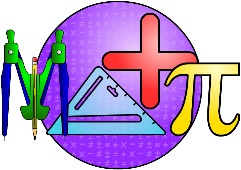 Course Name:	Mathematics and Numeracy in S3Description of course:My learning:What will be different in S3?We will extend their knowledge base of Mathematics into National 4 and National 5 level Mathematics and emphasise the need to formalise their work to illustrate their thought process and reasoning.  How will I learn?Pupils will develop their Mathematical understanding and reasoning skills through a mixture of independent learning, group work, cooperative learning, Investigative approaches and use of IT.How will I know I am progressing?Pupils will be given a target to achieve and will be aware of their progress through self-evaluation, peer evaluation and from feedback from teachers.  Pupils will be given advice on what steps to take to meet their targets. How can I take this course forward into S4?There are a variety of routes than can be taken as a pupil progresses into S4 (e.g. National 5 Mathematics, National 4 Mathematics, National 3 Mathematics National 5 Applications of Mathematics).  Teachers will discuss with the pupils which option is best for them.   What are the possible career opportunities from this course?Numeracy and Mathematics qualifications are important for all careers: they show an aptitude for logical and rational thinking and demonstrate problem solving skills.  These qualifications are invaluable for careers in Finance, Engineering, Architecture, Computing and many others. What will my Home Learning commitment be?All pupils are expected to keep up-to-date with the work set.  This may mean completing work at home.  In addition, approximately one hour of homework will be given each week and pupils are expected to ensure it is completed promptly and completed to a high standard. Department:  	Modern Languages 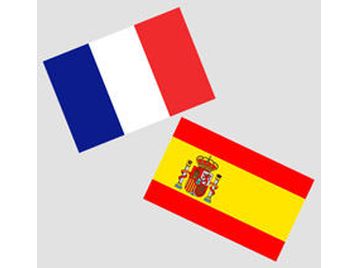 Course Name:  	French/Spanish Description of course:My learning:What will be different in S3?In this course, I will build upon my knowledge of French from S1 and S2, continuing to develop the 4 skills of reading, listening, speaking and writing throughout the year. I will also explore the cultural aspects of language learningHow will I learn?In class you will use the computer suites and chrome books as well as be involved in group work and pair work for speaking exercises and projects. You will be introduced to French and Spanish pop songs and you may even be encouraged to compose your own…in the Foreign Language. How will I know I am progressing?Pupils will be given a target to achieve and will be aware of their progress through self-evaluation, peer evaluation and from feedback from teachers.  Pupils will be given advice on what steps to take to meet their targets. How can I take this course forward into S4?There are a variety of routes than can be taken as a pupil progresses into S4 (e.g. National 5, National 4).  Teachers will discuss with the pupils which option is best for them.   What are the possible career opportunities from this course?Knowing how to speak a foreign language is widely recognised as a huge asset to your chances of employment.  Employers in all industries are looking for people with some level of second (or third) language. Foreign language study enhances listening skills and memory. It is also widely accepted that the study of a foreign language improves the knowledge of your own language: English vocabulary skills increase and it also encourages respect for other countries and their cultures.A language qualification can help you to gain the credits required for entry into University even if languages are not the subject that you intend to pursue. Higher French or Spanish can be an alternative to Higher English when applying to  university courses such as Medicine/ Sciences /Engineering/Music to name but a few. What will my Home Learning commitment be?You will have small amounts of homework every week. Learning a language is like learning to play an instrument or becoming very good at sports. It requires regular practice and a good memory. The homework is often set online so that you can self-check and do listening exercises. Department:	Science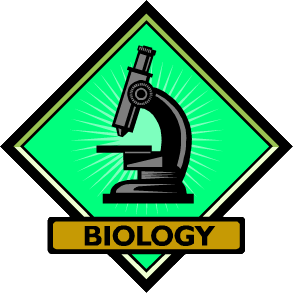 Course:		Level 4 BiologyDescription of Course:Cell Biology:This explores cells in greater depth and looks at different cell types, the roles they play and how they fulfil these. It looks at the many ways we use enzymes in everyday life and how we are able to use stem cells for our benefit. Finally we look at how cells work together in different organs and systems in a multicellular organism.Health & Technology:
This topic is all about you! It looks at how we can assess and monitor our health throughout our lives and what we mean by ‘good health’?  You will learn about your heart, lungs and other key organs; how do they work and how can you keep them in good working order? It also looks at the importance of maintaining a healthy lifestyle and what you can do to achieve this.Survival of the Fittest:This focuses on the natural world, looking at how different species, including humans, rely on each other for survival and how interactions between species and their environment drives the process of evolution. As the human population continues to rise and have a greater impact on the environment you will learn about strategies we can put in place to protect all living things in the future.My LearningWhat will be different in S3?You will meet new biology ideas and explore familiar ones in depth. You will work in groups and independently as you research different topics in the course.How will I learn?Coursework will include independent study, group work, practical investigations, research tasks, written reports and presentations.How will I know how I am progressing?Feedback from: formal and self-assessment, peer evaluation, homework and from your teacher.How can I take this course forward into S4?This course is based on Level 4 BGE Outcomes. If you are successful at Level 4 you will be eligible for National 5 Biology, Health Sector or Laboratory Science.What are the possible career opportunities from this course?An understanding of biology is an essential part of monitoring and maintaining our health and the Life Sciences industry is a rapidly growing area of employment. Funding is allocated each year for research into diseases, their causes and potential treatments. Biology is also important in the food industry, agriculture, environmental science, animal health and welfare. What will my Home Learning commitment be?
Home learning forms an important part of the course and you will regularly be given homework tasks such as worksheets, research tasks, written reports etc.  Department:	Science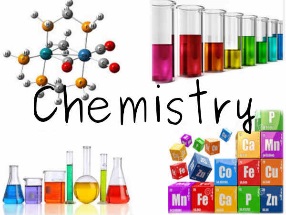 Course:		Level 4 ChemistryDescription of Course:Chemical changes and structure; All of nature exists because of a series of chemical reactions. Therefore, understanding not only why a reaction happens, but also how we can alter the rate at which it happens, is crucial if we are to harness the power of nature. Firework manufacturers use their knowledge of chemical reactions to create amazing firework displays, nuclear chemists produce power from radioactive sources and research chemists produce slow release products for treatment of cancers.Natures Chemistry; Nature provides us with fossil fuels, which brought about the industrial age. Why have they been so useful, yet so destructive to our life on Earth? How can we produce the same levels of energy without polluting our atmosphere? Would alcohol or hydrogen gas provide us with the answer? What materials can Mother Nature provide, and how can we use it to benefit today’s society?Chemistry in Society; The world’s population is growing at an alarming rate, so there is more demand for food and materials. How can we nurture our soils to encourage more plants to grow? Can we use plastics to replace natural materials that we no longer have enough of? Metals are one of our most valuable resources- how can we extract these metals from the Earth and put them to good use in society?My LearningWhat will be different in S3?You will meet new chemistry ideas and explore familiar ones in depth. You will work as part of a team and independently as you work towards solving chemical problems,How will I learn?Coursework will include independent study, group work, practical investigations, research tasks, written reports and presentations.How will I know how I am progressing?Feedback from: formal and self-assessment, peer evaluation, homework and from your teacher.How can I take this course forward into S4?This course is based on Level 4 BGE Outcomes. If you are successful at Level 4 you will be eligible for National 5 Chemistry, Laboratory Science or Health Sector.What are the possible career opportunities from this course?An understanding of chemistry is valuable in many different occupations in the food and drinks industry, healthcare, the cosmetics industry, parenting and nursery care. What will my Home Learning commitment be?
Home learning forms an important part of the course and you will regularly be given homework tasks such as worksheets, research tasks, written reports etc.  Department:	Science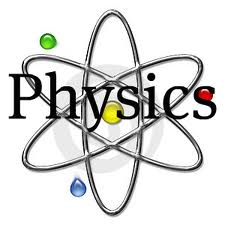 Course:		Level 4 PhysicsDescription of Course:Unit 1 – Electricity & EnergyThis unit covers the topics of electricity and energy. We look at how electricity is generated and its applications in electromagnetism and electrical circuits both analogue and digital. The unit finishes with a study of the kinetic model of gases and the gas laws.Unit 2 – Waves & RadiationIn this unit you will learn about the characteristics of light and sound waves. This includes how sound is generated and applications of sound and light energy. These principles are extended into investigations into the electromagnetic spectrum and nuclear energy.Unit 3 – Dynamics & SpaceThis unit covers the topics of motion and forces and how these concepts can be applied in space. This unit also includes an introduction to cosmology.My LearningWhat will be different in S3?You will look at the applications of physics in the real world such as where our electricity comes from, how to calculate the speed of cars and how noise cancelling headphones work. The emphasis is on scientific experiments and language and using science to make informed choices. How will I learn?Coursework will include independent study, group work, practical investigations, research tasks, written reports and presentations.How will I know how I am progressing?Feedback from: formal and self-assessment, peer evaluation, homework and from your teacher.How can I take this course forward into S4?This course is based on Level 4 BGE Outcomes. If you are successful at Level 4 you will be eligible for National 5 Physics, Health Sector or Laboratory Science.What are the possible career opportunities from this course?An understanding of physics is valuable in many different occupations including engineering, radiography, television and radio technician, electrician, computing and many more. What will my Home Learning commitment be?
Home learning forms an important part of the course and you will regularly be given homework tasks such as worksheets, research tasks, written reports etc.  Department:  Social Subjects	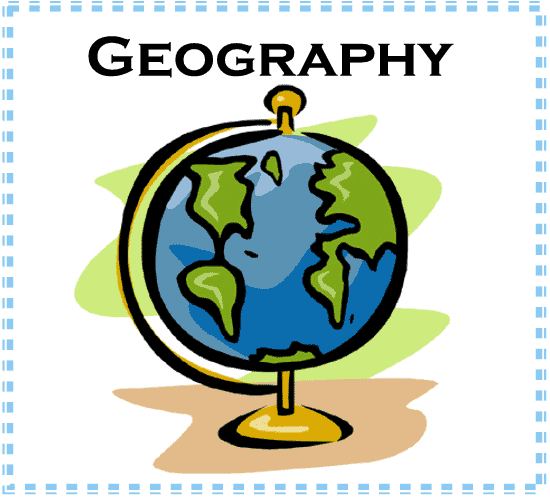 Course Name:  Level 4 GeographyDescription of course:MMy learningWhat will be different in S3?
I will study the physical and human environments in more detail as well as complete an in-depth study of a current global issue. I will further develop my skills in researching and have more responsibility to work independently. I will also practise presenting my work in front of other people to help gain confidence in presenting.How will I learn?
I will regularly learn through cooperative and independent learning and actively be involved in setting my own learning.How will I know how I am progressing?
I will develop my skills of being able to evaluate my own work and set my own targets. I will also talk to my teacher in order to discuss my progress about how I can improve my learning.How can I take this course forward into S4?
I could use the skills and knowledge I have gained during S3 in order to study Geography at National 3-5 in S4.What are the possible career opportunities from this course?
Geography is a bridge between the arts and sciences which means it covers a huge range of skills and experiences to help you in a lot of different jobs.  You are taught to think critically and to form arguments.  Many business leaders and politicians studied Geography at university.  Geography can lead to working in tourism, town planning, teaching, civil engineering, transport, surveying, civil service, forestry, agriculture, environmental sciences and housing as well as many other career opportunities. What is expected of me if I take this course?
I understand that by signing up for a Social Subject course I am agreeing to take responsibility for my own learning and meeting any deadlines set by my teacher. I also agree to always be respectful and not to disrupt the learning of others.Department:  Social Subjects	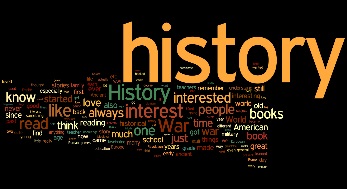 Course Name:  HistoryDescription of course:MMy learningWhat will be different in S3?
I will study historical issues in more detail. I will further develop my skills in researching and have more responsibility to work independently. I will also practise presenting my work in front of other people to help gain confidence in presenting.How will I learn?
I will regularly learn through cooperative and independent learning and actively be involved in setting my own learning.How will I know how I am progressing?
I will develop my skills of being able to evaluate my own work and set my own targets. I will also talk to my teacher in order to discuss my progress about how I can improve my learning.How can I take this course forward into S4?
I could use the skills and knowledge I have gained during S3 in order to study History at National 3-5 in S4.What are the possible career opportunities from this course?
History can lead to a future in public administration, business management, law, museum work, teaching, journalism or many other subjects. What is expected of me if I take this course?
I understand that by signing up for a Social Subject course I am agreeing to take responsibility for my own learning and meeting any deadlines set by my teacher. I also agree to always be respectful and not to disrupt the learning of others.Department:  Social Subjects	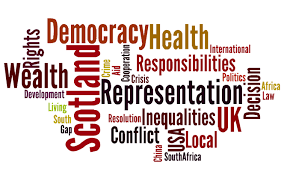 Course Name:  Modern StudiesDescription of course:MMy learningWhat will be different in S3?
I will study social, political and international issues in more detail. I will further develop my skills in researching and have more responsibility to work independently. I will also practise presenting my work in front of other people to help gain confidence in presenting.How will I learn?
I will regularly learn through cooperative and independent learning and actively be involved in setting my own learning.How will I know how I am progressing?
I will develop my skills of being able to evaluate my own work and set my own targets. I will also talk to my teacher in order to discuss my progress about how I can improve my learning.How can I take this course forward into S4?
I could use the skills and knowledge I have gained during S3 in order to study Modern Studies at National 3-5 in S4.What are the possible career opportunities from this course?
Modern Studies can lead to a future in law, working for a charity, journalism, economics, politics, banking or many other subjects. What is expected of me if I take this course?
I understand that by signing up for a Social Subject course I am agreeing to take responsibility for my own learning and meeting any deadlines set by my teacher. I also agree to always be respectful and not to disrupt the learning of others.Department:  Technologies	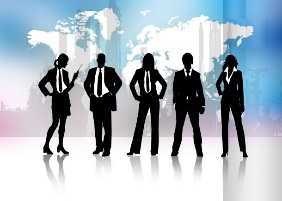 Course Name:  Business ManagementMy learning:What will be different in S3?In S3 you will develop your business skills by learning about the important role of business in society – everyone relies on businesses and entrepreneurs to create wealth, prosperity, jobs and choices.  You will develop your knowledge and understanding of business concepts, customer needs, enterprising skills, and financial awareness, whilst gain an insight into the impact of the economy on businesses on your daily lives, therefore gaining economic awareness.How will I learn?Throughout this course you will have the opportunity to work both independently and with your peers.  There will be many opportunities for active learning in the form of real-life activities, team building activities, presentations and case studies.  You will use ICT throughout the course to support business and entrepreneurial activities.  You will carry out research and analysis of your finds and effectively present it in a professional manner.How will I know how I am progressing?Individual pupil targets will be set and these will be monitored and reviewed at regular intervals by both you and your teacher.  You will be actively encouraged to take responsibility for your own learning, in order for you to achieve your full potential.How can I take this course forward into S4?In S4 you can further develop your skills at National 3 or National 4 Business or National 5 Business Management.What are the possible career opportunities from this course?This course will support your development of entrepreneurial, problem-solving, decision making and ICT skills, which are essential in enhancing your employment opportunities.  Business Management leads into many different careers such as setting up your own business, human resources, financial management, engineering, events management, and many more.  Business management will also help develop those skills needed for further or higher education.What will my homework commitment be?It may be in the format of tasks using Google Classroom, written questions and research task which may involve you referring to websites, newspapers or business documents.Department:  Technologies	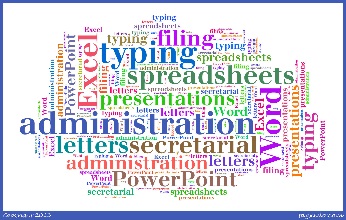 Course Name:  Administration and Information TechnologyMy learning:What will be different in S3?In S3 you will develop your administrative skills by gaining a basic understanding of administration in the workplace and acquiring an appreciation for good customer care.  You will also develop your ICT skills and use them to perform basic administrative tasks and acquire the organisational skills in the context of organising and supporting events.How will I learn?Throughout this course you will have the opportunity to work both independently and with your peers.  There will be many opportunities for active learning in the form of real-life activities and case studies.  There will be lots of opportunities to carry out tasks on the computer each providing you with breadth, challenge and application.How will I know how I am progressing?Individual pupil targets will be set and these will be monitored and reviewed at regular intervals by both you and your teacher.  You will be actively encouraged to take responsibility for your own learning, in order for you to achieve your full potential.How can I take this course forward into S4?In S4 you can further develop your skills at National 3, National 4 or National 5 Administration and Information Technology.What are the possible career opportunities from this course?You will be able to utilise the acquired administration and information technology related knowledge, understanding and skills at home, in the wider community and ultimately in employment.  Most organisations require administrative support workers, this subject is valuable for a career path in most areas and ensures preparation for the next stage of education of for entering the world of work.What will my homework commitment be?It may be in the format of tasks using Google Classroom, written questions and research task which may involve you referring to websites or newspapers.Department:  Technologies	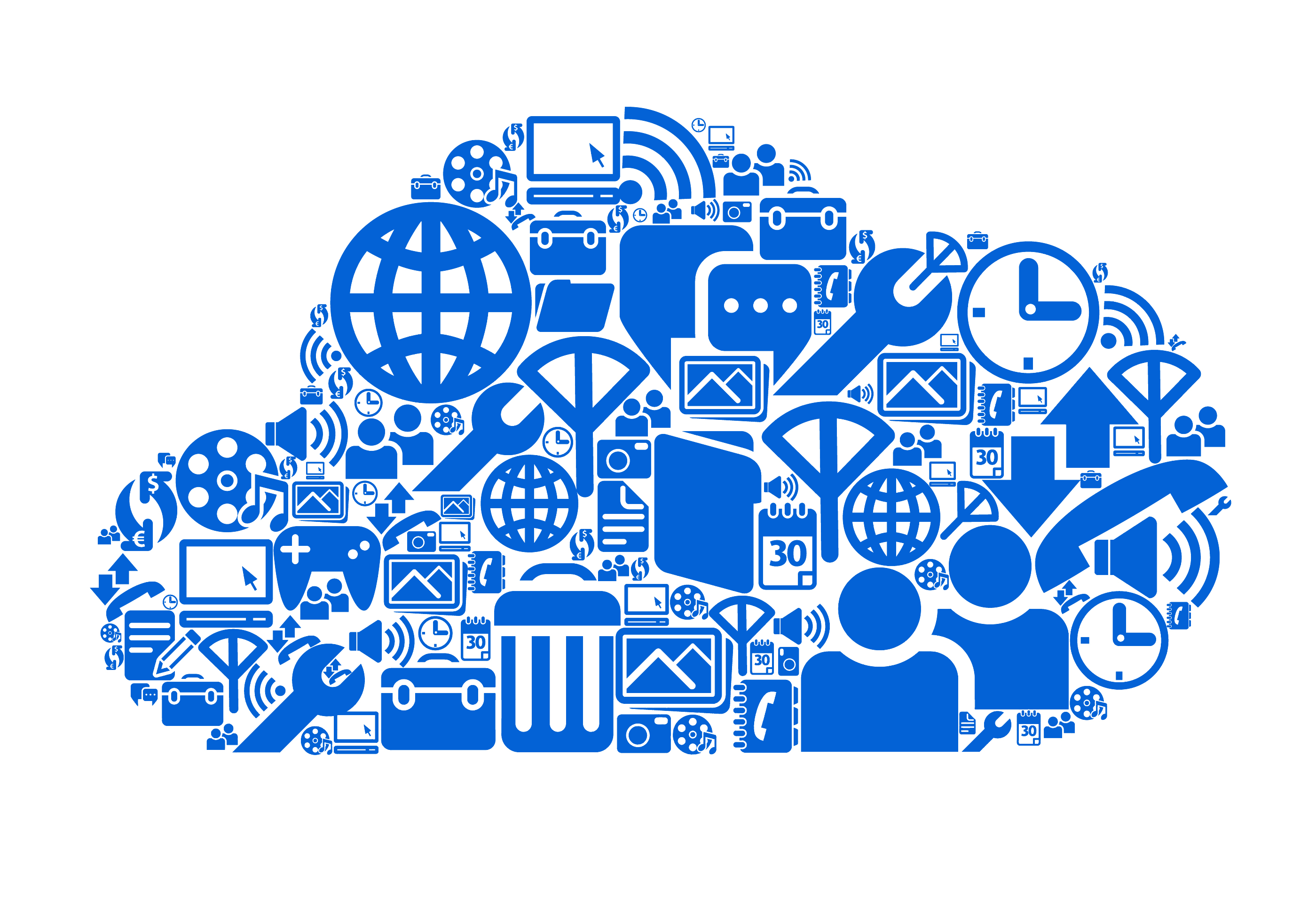 Course Name:  Computing ScienceDescription of Course:Computing science is about problem solving, an essential skill for life. Students use software to solve problems in a variety of contexts, and because computers solve problems to serve people, there is a significant human side to computer science as well.My learning:What will be different in S3?In S3 you will learn to create computer programs using a visual programming language. You will then develop a simple web site using the languages HTML and CSS.How will I learn?Throughout this course you will have the opportunity to work both independently and with your peers.  There will be many opportunities for active learning by undertaking tasks that will provide you with breadth, challenge and application.How will I know how I am progressing?Individual pupil targets will be set and these will be monitored and reviewed at regular intervals by both you and your teacher.  You will be actively encouraged to take responsibility for your own learning, in order for you to achieve your full potential.How can I take this course forward into S4?In S4 you can further develop your skills at National 3, National 4 or National 5 Computing Science.What are the possible career opportunities from this course?You will be able to utilise the acquired computing related knowledge, understanding and skills at home, in the wider community and ultimately in employment. Computing qualifications lead directly into a diverse range of careers including software engineers, web designer or games developer.What will my homework commitment be?It may be in the format of tasks using Google Classroom, written questions and research tasks.Department:  Technologies	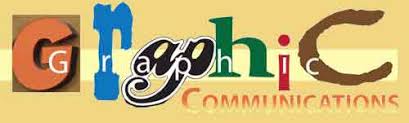 Course Name:  Graphic CommunicationDescription of Course:Graphic Communication is all around us and is a very important. It is a way of getting across information visually using graphics. Whether it’s signs and symbols we see at the side of the road, the cover of a magazine or a technical drawing. We all use graphics every day and without them life would be more dangerous, more confusing and boring!This course is designed to increase your awareness of how graphics are used, and to learn about the technology used to create them. You will create graphic designs and 3D models as well as learn how to sketch objects in 2D & 3D.You should have shown an interest and progress in 3D CAD modelling projects like the microwave and digital camera as well as graphic design projects such as the magazine cover, logos and cereal box. You should also already be confident sketching in 2D and 3D.My learning:What will be different in S3?This course will teach you how to read, interpret and create graphic communications. You will develop skills in spatial awareness and learn lots of new terminology to do with graphic communication. How will I learn?You will learn how to use graphic communication equipment, software and materials to represent objects graphically. You will also look at how graphic communication technologies impact on our environment and society. How will I know I’m progressing?At the end of each project you will be given informative feedback on each task. You will keep this on a cover sheet in your folder as a record of your progress. Your parents will also get regular data updates from the school to show how you are getting on in class.How can I take this course forward into S4?If you complete the course successfully, it may lead to:National 5 Graphic Communication in S4 > Higher Graphic Communication in S5 > Advanced Higher Graphic Communication in S6What are the possible career opportunities from this course?You may decide to go onto further study, training or employment in:Art and DesignComputing and ICTConstructionEngineeringManufacturing IndustriesScience and MathematicsThe skills you learn in this course are useful in many career areas including Architect, Interior Designer, Engineer, Surveyor, Drafter, Graphic Designer, Animator, Web Designer. However the skills you learn in Graphic Communication can open doors to many different careers, some of which don’t even exist yet!Where can I find out more?Speak to Mrs Essiet or Mr Ness in the Design and Technology department.Department:  Technologies	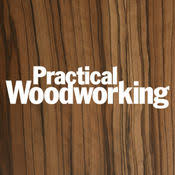 Course Name:  Practical WoodworkingDescription of Course:This course will build on woodworking that you have already completed in S1/2. It will introduce you to new tools, equipment and machines as well as new methods of joining materials. The emphasis for each project will be accurate use of marking and cutting tools, effective assembly and finishing of products, correct use of machinery and safe working practices during each lesson. This course will equip you with hands-on skills that can easily be transferred between different subjects.My learning:What will be different in S3?This course will give you a broad introduction to practical woodworking skills. You will learn the correct use of tools and equipment, and a range of materials, processes and techniques as well as gaining experience in the safe use of a variety of machine tools. You will also learn how to read and interpret diagrams, and work safely in a workshop-based setting. You will get to use some creative skills, and plan your activities through to completing finished products in wood.How will I learn?Throughout this course you will have the opportunity to work independently on a variety of tasks. There will be many opportunities for active learning in the form of hands-on activities in a practical environment. Much of the knowledge and skills you will acquire will be learnt through teacher demonstrations but you will be able to improve these through further application and practice.How will I know how I am progressing?You will be provided with regular feedback from your teacher which will identify your current level of achievement and how to progress further. It will also be made clear how the work you produce is being assessed. You will be actively encouraged to set and evaluate your own targets.How can I take this course forward into S4?In S4 you can further develop your skills by opting for National 4 or National 5 Practical Woodworking.What are the possible career opportunities from this course?The knowledge and skills you would acquire through the woodworking course would be relevant to a broad range of professions including design, engineering, building and creative industries.What will my homework commitment be?It may be in the format of tasks using Google Classroom, written questions and research task which may involve you referring to websites or resources on Google classroom. As part of the course you will be logging key information relating to tools, equipment and machinery.Department:	EXPRESSIVE ARTS	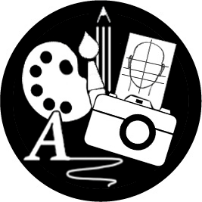 Course Name:	Art & DesignDescription of course:My learning:What will be different in S3?You will focus on both Expressive and Design work which will be accompanied by critical studies that will reflect on both your own work and that of other artists and designers.You will learn to use analytical and problem solving skills to create original and creative outcomes.Literacy and Numeracy skills will be strengthened with an increase in subject specific vocabulary and focus on individual time management.How will I learn?You will use themes to create a range of expressive outcomes which will show clear development of ideas in both expressive and design areasYou will follow the proper design process to create a successful and considered outcome.  Active learning will take place in all lessonsYou will complete self and peer evaluations to help strengthen your work and build your confidence in expressing your personal opinion on art and design.How will I know I am progressing?You will be confident in using a range of different media You will be able to identify features of both art and design work that signifies a successful outcome as well as highlight areas for improvementYou will discuss with your teacher your achievements and steps for improvementYou will set yourself targets. How can I take this course forward into S4?National 4/5 Art & Design is offered in S4What are the possible career opportunities from this course?The list of careers that are linked to Art & Design is ever expanding with the introduction of new and creative tools and the growing interest in hiring creative thinkers.  Some careers more directly linked to the subject include painter, printmaker, art therapist, graphic designer, architect, jewellery designer, games designer, costume designer, illustrator, make-up artist, photographer/photojournalist, set designer, tattoo artist, web designer and product designer.  However the communication, problem solving and analytical skills developed within this subject can be applied to other career areas such as within sales and marketing, travel and tourism and engineering.What will my home learning commitment be?Written work as well as practical tasks will be assigned at set points through the year to be completed at home.  There is one lunchtime a week, throughout the year, where pupils can complete homework in the department with supervision if it is not possible to do at home.Department:	EXPRESSIVE ARTS		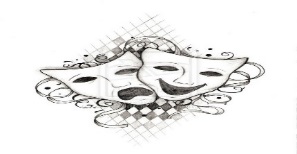 Course Name:	DramaDescription of course:My learning:What will be different in S3?There will be three lessons a week, meaning a greater chance to explore more theatre. You will act in every unit of work, trying characters from script and your own dramas.You will explore a variety of form, genre and style of drama. You will have more opportunities to explore technical theatre in depth You will create theatre for targeted audiences, then performing to these audiences. How will I learn?You will be practising individually and performing in a group. Active learning will take place in lessons with exposure to technical and dramatic materials.You will complete self and peer evaluations for next steps How will I know I am progressing?You can perform and design for various aspects of theatre confidently. You can identify features and terminology of drama enhancing your own work and offering constructive feedback for others. You will discuss with your teacher your achievements and steps for improvement to set targets How can I take this course forward into S4?National 4/5 Drama is offered in S4What are the possible career opportunities from this course?Qualifications in Drama can lead to work in Acting, Directing, Teaching, Drama Therapy, Set Design, Lighting Design, Sound Design and production, Make-Up and Hair Design, Costume Design, Fashion, Media Studies, Film and Television, Medicine and Psychology, Law, Dance and Events.What will my home learning commitment be?Pupils will be expected to complete a range of activities at home depending on the work in class. This may include characterisation, learning lines, script-writing, research and prop, costume or set making. However, there are always opportunities and support at break, lunchtime and after school to help with this. It is expected that pupils are able to attend pre-scheduled rehearsals with their groups which to develop storylines and characters thoroughly. Department:	EXPRESSIVE ARTS			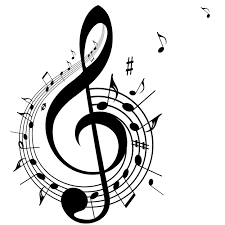 Course Name:	MUSICDescription of course:My learning:What will be different in S3?There will be three lessons a week. You will focus on two instruments/voice of your choice and learn a range of music on each instrument. You will learn to create original music using compositional methods and musical concepts.You will learn about different musical styles and the basics of reading and writing music. How will I learn?You will be practising individually and performing music in a group. Active learning will take place in all lessonsYou will complete self and peer evaluations for next steps. How will I know I am progressing?You can sing/play different styles of music confidently. You can identify features in music and can comment constructively on the work of others. You will discuss with your teacher your achievements and steps for improvement. You will set yourself targets. How can I take this course forward into S4?National 4/5 music is offered in S4What are the possible career opportunities from this course?Music teacher, performer or composer.  It would also help to get into Theatre/TV, sound engineering and music production. What will my home learning commitment be?If possible, practising your instruments at home. If this is not possible, the department is available at lunch and after school for extra practice.Department:	 Physical Education 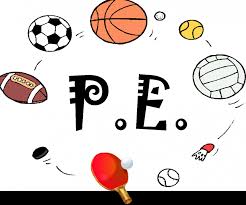 Course Name: 	PEDescription of course:My learning:What will be different in S3?You will focus on how you can develop physical skills using a variety of approachesYou will learn what factors can impact your performance and how you can develop theseYou will learn how to collect information on your performances in activitiesHow will I learn?Through practical activity, either individually or in groupsBy self and peer evaluationsBy using ICT to gather information on your performancesHow will I know I am progressing?You can perform practically in a range of activitiesYou can identify your strengths and areas for development You will regularly discuss your achievements and next steps with your teacherYou will set targetsHow can I take this forward into S4?National 4/5 PE is offered in S4What are the possible career opportunities from this course?PE Teacher, Sports Coach, Sports Science, Sports Development Officer. Physical Education can also contribute to health and wellbeing and a healthy lifestyle, and can provide access to a range of opportunities in the sport, leisure and fitness industries.Department: 	Physical Education  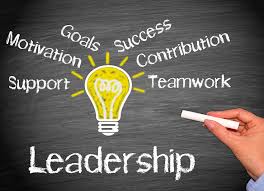 Course Name:	S3 Leadership Course Description of Course:My Learning:What will be different in S3?There will be 2 periods per weekYou will learn various components within leadershipHow will I learn?You will work in pairs, groups and individuallyActive learning will take place in all lessonsYou will complete self and peer evaluations for next stepsHow will I know I am progressing?You are continually developing your confidence as a leaderYou can identify the different qualities to be a confident leaderYou participate effectively within your group and can share new ideas and make suggestions You will continually evaluate your achievements and steps for improvementsWhat are the possible career opportunities from this course?Business management, Sports Leadership, Sports Coaching, Teaching, Project ManagementHow can I take this course forward into S4?Pupils can opt into an S4 Sports Leadership CourseWhat will my home learning commitment be?Part of the group tasks will be to work effectively as a group which can be done out with school when engaging with external companies and charities. Department: Health and Wellbeing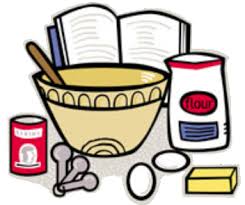 Course Name: Home EconomicsDescription of course:My learningWhat will be different in S3?You will further develop cookery skills, food preparation techniques and cookery processes while you produce dishes and gain an understanding of the importance of safety and hygiene in the storage, preparation and cooking of foods. You will develop the ability to select and use appropriate ingredients in the preparation of dishes and meals You will follow recipes, plan and produce dishes and meals developing your planning, organisational and time management skills.How will I learn?You will learn in a variety of ways, however, practical work will underpin all aspects of learning. You will learn through cooperative and independent learning in theory and practical tasks.How will I know how I am progressing?You will check your progress against success criteria related to the Experiences and Outcomes and Hospitality unit outcomes. Targets will be set and agreed.How can I take this course forward into S4?You can complete the National 4 or 5 Hospitality: Practical Cookery course.What are the possible career opportunities from this course?This course would lead to careers in all areas of the Hospitality industry.What will my home learning commitment be?For S3 there will be homework tasks to consolidate learning. The majority of the work will be practical where skills can be improved by practice at home.Description of Course:This course develops: Successful learners who achieve through participating in engaging, motivating and relevant learning experiences in real-life business contexts.Confident individuals by supporting their own future education and place in the world of work.Responsible citizens who actively participate in the continuously changing business environment.Effective contributors to society as consumers, employees, employers or self-employed.Description of Course:This course develops: Successful learners who achieve through participating in engaging, motivating and relevant learning experiences in real-life administration contexts.Confident individuals who derive satisfaction from engaging in practical activities relevant to the world of work and from having their achievements and skills recognised.Responsible citizens who actively participate in the work of the class, become aware of issues affecting society, such as internet safety and the impacts of ICT.Effective contributors who share their views with others, effectively contributing to group tasks and supporting their peers when appropriate.